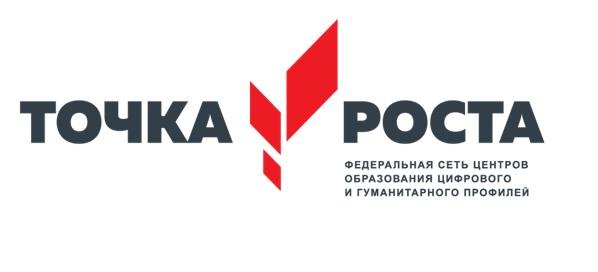 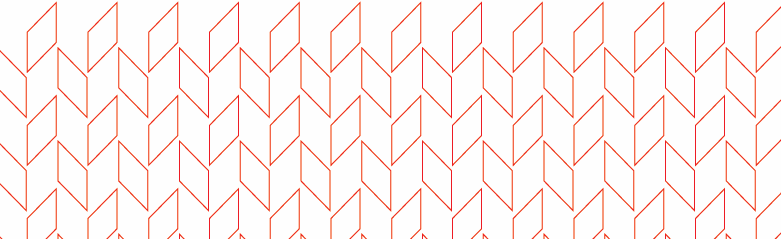 Структурное подразделение                          МОУ «Деевская СОШ» - Центробразования цифрового игуманитарного профилей«Точка роста»открыт в сентябре 2019 года.Вся работа направлена наформирование современныхкомпетенций и навыков попредметным областям «ОБЖ»,«Технология», «Информатика».Кроме этого, реализуютсяобразовательные программыдополнительного образования«Лего-робототехника»«Шахматы в школе»«Основы управления БПЛА»«В мире информатики»«Юный фотограф»«Компьютерная грамотность»«Конструирование с элементами 3D  моделирования»     В нашем Центре работают квалифицированные педагоги, прошедшие переподготовку на базе Фонда новых форм развития образования РФ. Центр работает с понедельника по пятницу с 15.00 до 18.00. Работает буфет. Осуществляется подвоз учащихся из села Раскатиха и села Гостьково.По всем интересующим вопросам, обращайтесь к руководителю Центра «Точка роста» - Алёне Михайловне Завацкой. Контакты: 89089253377, mhk87@mail.ru, https://deevo.uralschool.ru/